ADAVANCED LEVEL COMPREHENSIVE ASSESSMENT EXAMINATIONS 2019SUBJECT: COMPUTER SCIENCE  CLASS: SENIOR FOUR COMBINATIONS: MATHS-COMPUTER SCIENCE-ECONOMICS: MCE                                   MATHS-PHYSICS-COMPUTER SCIENCE: MPCDURATION: 3HOURS INSTRUCTIONS:This paper consists of two sections: A, B. Section A: Attempt all questions.                                                                (50 marks)1 Define a Computer                                                                                                    (3 marks) Computer: A computer is an electronic device capable of receiving raw facts (data) and performing a sequence of operations on the data based on special computer instructions (processing) to produce desired output (information).2 Discuss the Characteristics of Read Only Memory (ROM)                                      (3 marks)1. One can only read its content but you cannot write on it unless it is a special type of ROM. 2. It is non-volatile i.e. its content is not lost when the computer is switched off. 3. Stores permanent or semipermanent instructions from the manufacturer called firmware. It can store semipermanent instructions because some variations of ROM chips can be programmed according to the user’s specification. 3 Outline the procedure you would follow to put out fire in a computer lab that may have been caused by electrical fault.                                                                                                  (3 marks)    AnsSwitch off power from main switch or circuit breaker; Use non-water non-powder based extinguisher to put out the fire. 4 State three hardware requirements to be considered when installing application software.                                                                                                                                          (6 marks)Memory requirements; Processor speed; Hard disk size5 Demonstrate and outline steps on how to access the disk management utility.            (4 marks)              1. Right click This PC icon/ Computer,               2. Click on Manage to display Computer management window               3. Click Disk management under storage              4. Right click the drive you wish to manage on the right pane6 Define a Flowchart                                                                                                       (3 marks)is a diagrammatic representation that illustrates the sequence of operations to be performed to get the solution of a problem. Is a graphical representation of an algorithm. 7 Give an illustration of the following logic gates: NOT, AND                                     (4 marks)     8 State three advantages of using functions.                                                                  (6 marks)Advantages A modular program is easier to understand Easier to debug or modify a modular program Increases programmer productivity Libraries can be used in other programs 9 Convert the following code segment into switch case construct.                             (4 marks)int ch;cin>>ch;If(ch = = 1){ cout<<“ Laptop”;}else If(ch = = 2){cout<<“Desktop ”;} else if(ch= = 3){cout<<“Notebook”;} else{cout<<“Invalid Choice”;}Answer int ch; cin>>ch;switch(ch){Case 1 : cout<<“ Laptop”; break;Case 2: cout<<“Desktop ”; break;Case 3: cout<<“Notebook”;break;Default : cout<<“Invalid Choice”;}10 a. Convert an octal number (345)8 to a binary number                                         (2 marks)                   Octal 3 is equivalent to 011                   Octal 4 is equivalent to 100                   Octal 5 is equivalent to 101                   Thus (345)8 is equivalent to (011100101)2b. Convert binary number (10011101)2 to decimal                                                     (2 marks)Binary to decimalWrite each value of the binary number times two, from right to left, write the power oftwo starting from 01*27 + 0*26 + 0*25 + 1*24 + 1*23 + 1*22 + 0*21 + 1*20 = 157.(10011101)2 = (157)10 11 To reference storage of a variable in main memory, two operators, namely size of and address of (&) may be used, differentiate between the two operators.                                         (4 marks)Ans The sizeof() returns memory size allocated to a variable in bytes, while & returns actual address. 12 Write the following acronyms in full: NTFS                                                              (2 marks)NTFS: New Technology File System13 explain two component of CPU                                                                                 (4 marks)The CPU is made up of three distinct components within it: 1. The Arithmetic Logic Unit (ALU): performs all arithmetic and logical operations. 2. Control Unit: interprets instructions and controls speed of execution using a clock. 3. Registers: special memories within the CPU for holding instructions and data.Section B: Attempt all questions.                                                                         (50 marks)14 a. Justify the reason why smartphones need an operating system.                              (4 marks)Smartphones are special purpose computers. They have similar resources and are used to perform complex tasks similar computers hence the need for an operating system. They have a fast processor, large memory, many user applications, fast access to the internet etc. b. List six functions of the operating system.                                                                  (6 marks)Scheduling memory management resource control and managementjob schedulinginput/output managementjob sequencing     security15 a.  Write the following acronyms in full:                                                                   (2 marks)(a) HTML         (b) XHTMLAns (a) HTML - Hypertext Markup Language      (b) XHTML - Extensible Hypertext Markup Languageb. Write down html code that print the following                                                           (8 marks)First Name: 
Last Name: 
Password: Ans <!DOCTYPE html><html><head> <form> <body>  First Name: <input type="text" name="firstname"/> <br/>   Last Name:  <input type="text" name="lastname"/><br/><label for="password">Password: </label>    <input type="password" id="password" name="password"/><br/></body> </form> </head>16 write program using an array to store 10 integers and show them.                       (10 marks)#include<iostream.h>main(){int my_arr[5]; // name of array.cout<<”\nEnter values at: “;for(int i = 0 ; i < 10; i++){cout<<”\n”<<i+1<<” :”;cin>>my_arr[ i ]; //stores value at ith index.}for(int i = 0 ; i < 10; i++){cout<<”\Number at ”<<i+1<<” :”<<my_arr[ i ]; //show value at ith index.}}17 Compare the advantages and disadvantages of high-level languages.                 (10 marks)Ans Advantages and disadvantages of high-level languages: Advantages High level languages are portable i.e. they are transferable from one computer to another. High level languages are user friendly and easy to use and learn. High level languages are more flexible, hence they enhance the creativity of the programmer and increase productivity in the workplace. A program in high level languages is easier to debug. Disadvantages Their nature encourages use of many instructions in a word or statement hence the complexity of these instructions cause slower program processing. • They have to be interpreted or compiled to binary form before the computer can execute them. • They require large computer memory to run. 18 Write an algorithm which receives two numbers and informs the user whether their product is positive or negative.                                                                                                    (10 marks)                                                                                               SET a, b As IntegerstartWRITE("enter 1st number")READ(a)WRITE("enter 2nd number")READ(b)If (a * b) > 0 ThenWRITE( "The product is positive")Else If (a * b) = 0 ThenWRITE( "the product is null")ElseWRITE( "the product is negative")End IfendNOT 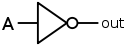 AND 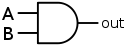 